KETERLIBATAN AMERIKA SERIKAT – ARAB SAUDI PADA KONFLIK YAMAN DALAM UPAYA PEMBENDUNGAN PENGARUH IRAN DI YAMANSKRIPSIDiajukan Untuk Memenuhi Salah Satu Syarat
Dalam Menempuh Ujian Sarjana Program Srata Satu (S1)
Ilmu Hubungan InternasionalDisusun Oleh :Tria Yulani Putri
NIM. 142030152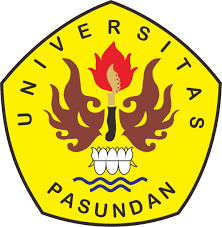 FAKULTAS ILMU SOSIAL DAN ILMU POLITIKUNIVERSITAS PASUNDANBANDUNG2018Lembar PengesehanKETERLIBATAN AMERIKA SERIKAT – ARAB SAUDI PADA KONFLIK YAMAN DALAM UPAYA PEMBENDUNGAN PENGARUH IRAN DI TIMUR TENGAHDisusun Oleh :TRIA YULANI PUTRINIM.142030152Telah diujikan pada tanggal...................................................................................Menyetujui,Pembimbing,Drs. Alif Oktavian, MH
NIPY.Mengetahui,Dekan,Ketua,Fakultas Ilmu Sosial dan Ilmu PolitikJurusan Hubungan InternasionalM.Budiana, S.IP., M.Si.
NIPY.151.102.58Dr, Ade Priangi, M.Si.
NIPY.151.102.20